Geography- Our Wonderful WorldYear 2- Our Wonderful WorldArt and Design – Threshold ConceptsGeography – What are the wonders of our world?Milestones-• name, locate and identify characteristics of the seven continents and oceans • use world maps, atlases and globes • understand geographical similarities and differences when studying both human and physical geography • identify the locations of hot and cold areas around the world • use basic vocabulary to refer to physical and human features • develop knowledge about the world.ScienceAnimals including Humans.. Notice that animals, including humans, have offspring which grow into adults. • Find out about and describe the basic needs of animals, including humans, for survival (water, food and air). • Describe the importance for humans of exercise, eating the right amounts of different types of food, and hygiene.Linked texts: 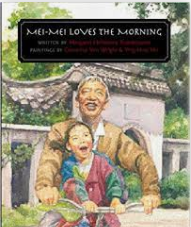 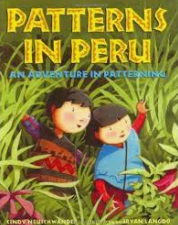 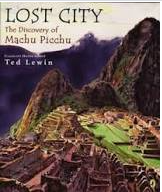 English Focus. NarrativeEnglish focus text: The day the crayons quitExtended writing outcomes: Rewrite the storyShorter writing outcomes:Story mappingApostrophes for possessionUsing suffixesSupporting Texts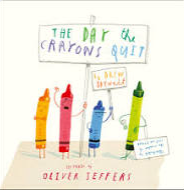 Artist Spotlight: John ConstableArt Period:18th Century Art Style: Love for LandscapesTo master techniques: • Make a quick sketch, marking the locations of key objects. • Use a big brush to apply washes for the sky and land features. Let these blend with each other. • Once the wash is dry, use smaller brushes to paint the features such as the trees, mountains and buildings.• Add more definition by painting any shadows. • Make any final details and corrections. Take inspiration from the greats:Jacob van Ruisdael (c. 1629-82) Dutch painter Katsushika Hokusai (1760-1849) Japanese painter and printmaker John Constable (1776-1837) English Romantic painter Camille Pissarro (1830-1903) French Impressionist painter John Ndambo (born 1967) African painter from KenyaGeography – What are the wonders of our world?Milestones-• name, locate and identify characteristics of the seven continents and oceans • use world maps, atlases and globes • understand geographical similarities and differences when studying both human and physical geography • identify the locations of hot and cold areas around the world • use basic vocabulary to refer to physical and human features • develop knowledge about the world.ScienceAnimals including Humans.. Notice that animals, including humans, have offspring which grow into adults. • Find out about and describe the basic needs of animals, including humans, for survival (water, food and air). • Describe the importance for humans of exercise, eating the right amounts of different types of food, and hygiene.Linked texts: English Focus. NarrativeEnglish focus text: The day the crayons quitExtended writing outcomes: Rewrite the storyShorter writing outcomes:Story mappingApostrophes for possessionUsing suffixesSupporting TextsCurriculum coverage: DT: Textiles- Templates and Joining Techniques.PSHE: Jigsaw- relationships.RE: Judaism- The Covenant.Key Question: How special is the relationship Jews have with God?      Music: Charanga- Friendship song.I.C.T: Taking and using photos.P.E: Striver- Games 2